      ΕΛΛΗΝΙΚΗ ΔΗΜΟΚΡΑΤΙΑ	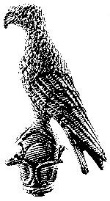    ΠΑΝΕΠΙΣΤΗΜΙΟ ΙΩΑΝΝΙΝΩΝ	 ΣΧΟΛΗ ΟΙΚΟΝΟΜΙΚΩΝ ΚΑΙ ΔΙΟΙΚΗΤΙΚΩΝ ΕΠΙΣΤΗΜΩΝ ΑΙΤΗΣΗ ΥΠΟΨΗΦΙΟΤΗΤΑΣΓΙΑ ΑΝΑΔΕΙΞΗ ΕΚΠΡΟΣΩΠΩΝ ΤΩΝ ΜΕΛΩΝ Ε.Τ.Ε.Π.  ΣΤΗ ΣΥΝΕΛΕΥΣΗ ΤΗΣ ΚΟΣΜΗΤΕΙΑΣ ΤΗΣ ΣΧΟΛΗΣ ΟΙΚΟΝΟΜΙΚΩΝ ΚΑΙ ΔΙΟΙΚΗΤΙΚΩΝ ΕΠΙΣΤΗΜΩΝΤΟΥ ΠΑΝΕΠΙΣΤΗΜΙΟΥ ΙΩΑΝΝΙΝΩΝ